Kochane Krasnoludki!W tym tygodniu naszym tematem będą zwierzątka domowe. Przypomnimy sobie bajeczkę o chorym Kotku i piosenki o pieskach. Zapraszam Was do pracy i dziękuję rodzicom za przysyłanie fotek. Życzę nieustającego zdrowia,Edyta MazurDzień 1Stanisław Jachowicz„Chory kotek”Pan kotek był chory i leżał w łóżeczku,I przyszedł kot doktor: Jak się masz koteczku!Źle bardzo… i łapkę wyciągnął do niego.Wziął za puls pan doktor poważnie chorego,I dziwy mu śpiewa: zanadto się jadło,Co gorsza, nie myszki, lecz szynki i sadło;Źle bardzo… gorączka! źle bardzo koteczku!Oj długo ty, długo poleżysz w łóżeczku,I nic jeść nie będziesz, kleiczek i basta:Broń Boże kiełbaski, słoninki lub ciasta!A myszki nie można? zapyta koteczek,Lub z ptaszka małego choć parę udeczek?Broń Boże! pijawki i dieta ścisła!Od tego pomyślność w leczeniu zawisła.»I leżał koteczek; kiełbaski i kiszkiNietknięte, z daleka pachniały mu myszki.Patrzcie, jak złe łakomstwo! kotek przebrał miarę;Musiał więc nieboraczek srogą ponieść karę:Tak się i z wami, dziateczki, stać może;Od łakomstwa strzeż was Boże!https://www.youtube.com/watch?v=UsbCF5tHQYoDzień 2Idziemy z Kotkiem na łowy ;)https://www.youtube.com/watch?v=tZUcCRzwHtYhttps://www.youtube.com/watch?v=oFIcur948JYA teraz towarzyszymy pieskom na wycieczce ;)https://www.youtube.com/watch?v=DJlwboqaJY0https://www.youtube.com/watch?v=AETce1qa1hUDzień 3Utrwalamy kolory. Rodzice lub opiekunowie zadają dzieciom zadania dotyczące kolorów np.: znaleźć rzecz w kolorze zielonym lub czerwonym itd.https://www.youtube.com/watch?v=owzja2wW8NkTeraz będzie trudniej. Trzeba będzie przynieść jedną, dwie lub trzy rzeczy o podanych kolorach np.: dwie rzeczy w kolorze żółtym itd.https://www.youtube.com/watch?v=Qxaf_udSzngDzień 4Gimnastykuj się codziennie zobacz jakie to przyjemne https://www.youtube.com/watch?v=DjwA8zWpcgwhttps://www.youtube.com/watch?v=xm93WFJ7bNsDzień 5Dziś będą nam potrzebne rolki po papierze toaletowym. Robimy zwierzątka.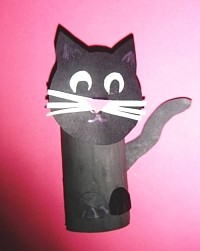 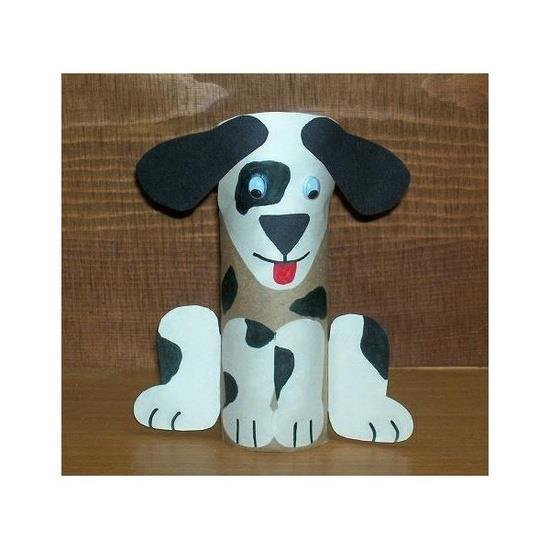 